Colegio Sagrada Familia de Nazareth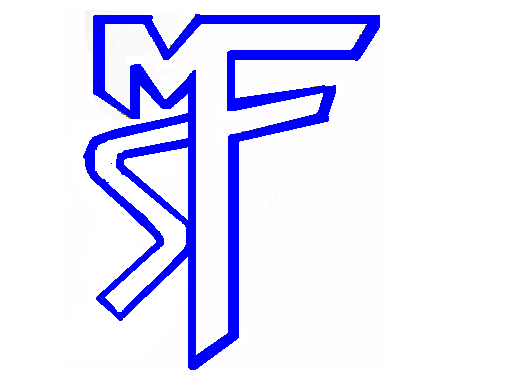 Tutorial para padres y apoderadosCurso 1° Básico A-BAsignaturaMatemáticaObjetivoTEMA 2: Sumas de números hasta el 10.Material para utilizar en actividades01 AL 08 DE JUNIOSESIÓN 1: Conocer todas las sumas posibles para los números del 1 al 5.Computador, Tablet o celular con acceso a internet.Video 1https://www.youtube.com/watch?v=eLoJWiucZJEVideo2https://www.facebook.com/106359994394579/videos/579333102715186/Cuaderno de matemática (para realizar los ejercicios del video).Bolitas de plasticina o piedras pintadas.Plumones, lápiz grafito, hojas de papel.Lápiz y goma.Cuaderno de matemática o  pizarra y plumones.  Pelotitas de plasticina o piedras. SESIÓN 2: Conocer todas las sumas posibles para los números del 1 al 5.Texto del estudiante  Tomo I(Promoeduc), pág. 52 y 53.Cuaderno de ejercicios (Promoeduc), pág.24.Computador, Tablet o celular con acceso a internet.Juegos 1https://view.genial.ly/5ec5b8b486386b0d9bacaf4b/game-juego-1-sumas-hasta-5Juego 2https://view.genial.ly/5ec5a4a0c127c80cf8314e3f/game-juego-2-sumas-hasta-5Juego 3https://view.genial.ly/5ec5bf4ffef2e70d087cb337/game-juego-3-sumas-hasta-5-copia-copiaJuego 4https://view.genial.ly/5ec5b8a4c127c80cf8315056/game-juego-4-sumas-hasta-5-copiaTutorial de actividadesActividad 1: 1. Abrir link de video 1https://www.youtube.com/watch?v=eLoJWiucZJE2. En este video encontrarán la presentación del signo más y algunas sumas donde se muestra el proceso que desde ahora comenzarán aprender los niños. Acompañe al estudiante mientras observan y realiza las actividades. 3.- Abrir link de video  2 https://www.facebook.com/106359994394579/videos/579333102715186/4. Observar y luego desarrollar actividad con piedras o pelotitas de plasticina y de acuerdo al diagrama (PARTE-TODO) que se indica en video.5. Registrar en el cuaderno o en hojas de papel o si tienen una pizarra úsenla con los plumones, registrando las sumas que se muestran en el video.Actividad 2: En el Texto del estudiante  Tomo I(Promoeduc), realizar las pág. 52 y 53.Luego continúa practicando en tu Cuaderno de ejercicios (Promoeduc), pág.24.A continuación, revisa de a uno los link en Internet y juega en cada uno de ellos. Juegos 1https://view.genial.ly/5ec5b8b486386b0d9bacaf4b/game-juego-1-sumas-hasta-5Juego 2https://view.genial.ly/5ec5a4a0c127c80cf8314e3f/game-juego-2-sumas-hasta-5Juego 3https://view.genial.ly/5ec5bf4ffef2e70d087cb337/game-juego-3-sumas-hasta-5-copia-copiaJuego 4https://view.genial.ly/5ec5b8a4c127c80cf8315056/game-juego-4-sumas-hasta-5-copia